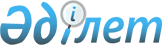 Об установлении зон санитарной охраны Аулиекольского централизованного хозяйственно-питьевого водозабора
					
			Утративший силу
			
			
		
					Постановление акимата Костанайской области от 16 октября 2013 года № 451. Зарегистрировано Департаментом юстиции Костанайской области 27 ноября 2013 года № 4312. Утратило силу постановлением акимата Костанайской области от 31 июля 2015 года № 318

      Сноска. Утратило силу постановлением акимата Костанайской области от 31.07.2015 № 318 (вводится в действие по истечении десяти календарных дней после дня его первого официального опубликования).      В соответствии со статьями 39, 117 Водного кодекса Республики Казахстан от 9 июля 2003 года, статьей 27 Закона Республики Казахстан от 23 января 2001 года "О местном государственном управлении и самоуправлении в Республике Казахстан" и постановлением Правительства Республики Казахстан от 18 января 2012 года № 104 "Об утверждении Санитарных правил "Санитарно-эпидемиологические требования к водоисточникам, местам водозабора для хозяйственно-питьевых целей, хозяйственно-питьевому водоснабжению и местам культурно-бытового водопользования и безопасности водных объектов" акимат Костанайской области ПОСТАНОВЛЯЕТ:



      1. Установить зоны санитарной охраны Аулиекольского централизованного хозяйственно–питьевого водозабора согласно приложению.



      2. Настоящее постановление вводится в действие по истечении десяти календарных дней после дня его первого официального опубликования.      Аким области                               Н. Садуакасов      СОГЛАСОВАНО:      Исполняющий обязанности руководителя

      государственного учреждения

      "Департамент комитета государственного

      санитарно-эпидемиологического

      надзора Министерства здравоохранения

      Республики Казахстан по Костанайской области"

      _______________ С. Байменова      Руководитель республиканского

      государственного учреждения

      "Тобол-Торгайская бассейновая инспекция

      по регулированию использования и охране

      водных ресурсов Комитета по водным ресурсам

      Министерства охраны окружающей среды

      Республики Казахстан"

      _______________ Г. Оспанбекова

Приложение        

к постановлению акимата  

от 16 октября 2013 года  

№ 451            

Зоны санитарной охраны Аулиекольского

централизованного хозяйственно–питьевого водозабора

      Примечание: границы зон санитарной охраны отражены в картографическом материале проекта "Санитарно-гидрогеологическое обоснования зоны санитарной охраны Аулиекольского централизованного хозяйственно-питьевого водозабора" (заказчик – государственное коммунальное предприятие "Мерей" акимата Аулиекольского района).
					© 2012. РГП на ПХВ «Институт законодательства и правовой информации Республики Казахстан» Министерства юстиции Республики Казахстан
				Наименование

источника

водозабораРазмеры зон санитарной охраныРазмеры зон санитарной охраныРазмеры зон санитарной охраныРазмеры зон санитарной охраныРазмеры зон санитарной охраныРазмеры зон санитарной охраныНаименование

источника

водозабораI поясI поясII поясII поясIII поясIII поясНаименование

источника

водозабораграницаплощадьграницаплощадьграницаплощадьСкважина

№ 1эРадиус

- 50

метров0,8

гектараРадиус -

240

метров18

гектаровРадиус -

1698

метров90,5

гектара